ISTITUTO PROFESSIONALE DI STATO "V. TELESE"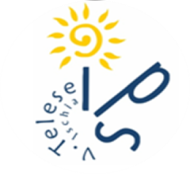 ISCHIA - VIA FONDO BOSSO, 1/3 - Tel. 081 981566 - Fax 081 3334555 - 
C.F. 91000280635 - C.M. NARH04000P - SERALE: NARH040504
Mail: narh04000p@istruzione.it - PEC: narh04000p@pec.istruzione.itFILM ANALYSIS WORKSHEET• Which episodes, in particular, did you like? ....................................................................................................................................................................................................................................................................................................................................................................................................................................................................................................................................... • Which scene particularly struck you? Why? ....................................................................................................................................................................................................................................................................................................................................................................................................................................................................................................................................... • Which feelings (sympathy, dislike, indifference...) did the characters arouse in you? ......................................................................................................................................................................................................................................................................................................................................................................................................................................................................................................................................• Which character (in a positive or a negative sense) particularly struck you? Why? ..................................................................................................................................................................................................................................................................................................................................................................................................................................................................................................................................... • Did the final seem convincing to you or would you have preferred  another one? ....................................................................................................................................................................................................................................................................................................................................................................................................................................................................................................................................... • Do you agree with the message of the film? ....................................................................................................................................................................................................................................................................................................................................................................................................................................................................................................................................... • Did you like the interpretations of the actors? Which one did you like best? Why? ....................................................................................................................................................................................................................................................................................................................................................................................................................................................................................................................................... • If the film has been taken from a book you read, which of the two versions of the story do you prefer? Why?   .......................................................................................................................................................................................................................................................................................................................................................................................................................................................................................................................................GENERAL INFORMATION • TITLE OF THE FILM: • DIRECTOR: • COUNTRY OF PRODUCTION: • YEAR OR PERIOD OF PRODUCTION: • YEAR OF SETTING: • MAIN CHARACTERS: GENRE Say if it is a western, a crime, a musical, a horror, an adventure, a science fiction, an animated, a fantasy, a comic, a dramatic or a sentimental film. .............................................................................................................................................................................• Is it taken from a book? ............................................................................................................................................................................. PLOT, CHARACTERS  Write the plot shortly: ........................................................................................................................................................................................................................................................................................................................................................................................................................................................................................................................................................................................................................................................................................................................................................................................................................................................................................................................................................................................................................................................................................................................................................................................................................................................... • Protagonist (physical, behavioral, socio – cultural and psychological features): ....................................................................................................................................................................................................................................................................................................................................................................................................................................................................................................................................... ....................................................................................................................................................................................................................................................................................................................................................................................................................................................................................................................................... Other characters:Main characters: Secondary characters:MESSAGE • Explain the message of the film: ................................................................................................................................................................................................................................................................................................................................................................................................................................................................................................................................................................................................................................................................................................................... PERSONAL OPINION• Did you like the film? .......................................................................................................................................................................................................................................................................................................................................................................................................................................................................................................................................